ANKIETA REKRUTACYJNAdo projektu pn. „Pomorski Innowacyjny Model Wsparcia Społeczno–Zawodowego”realizowanego w ramach Regionalnego Programu Operacyjnego dla Województwa Pomorskiego na lata 2014 – 2020 Oś Priorytetowa 5. Zatrudnienie Działanie 5.2. Aktywizacja zawodowa osób pozostających bez pracy   Poddziałanie 5.2.2. Aktywizacja zawodowa osób pozostających bez pracyUWAGA! Przed przystąpieniem do rekrutacji proszę zapoznać się z Regulaminem rekrutacji i uczestnictwa w projekcie,  który dostępny jest w biurze projektu: Rumia ul. I Dywizji Wojska Polskiego 94 – od poniedziałku do piątku w godz. 9.00 – 17.00 oraz na stronie internetowej www.lasoleil.com.pl.Prosimy o dokładne zaznaczenie wybranych odpowiedzi znakiem „X” i czytelne wypełnienie ankiety. 1. ZAWÓD WYUCZONY:…………………………………………………………………………………………………2. ZAWODY DOTYCHCZAS WYKONYWANE:…………………………………………………………………………………………………...……............................................................................................................................................................................................................................................................................................................................................................................................................................................................3. DODATKOWE KWALIFIKACJE, UPRAWNIENIA (np. ukończone kursy):………………………………………………………………………………………………...……….............................................................................................................................................................................................................................................................................................................................................................................................................................................................4. JAKIMI SZKOLENIAMI ZAWODOWYMI JEST PANI/PAN ZAINTERESOWANA/Y?(proszę wpisać dowolną ilość nazw szkoleń, którymi jest Pan/i zainteresowany/a)………………………………………………………………………………………………...………...............................................................................................................................................…………………………………………………………………………………………………................................................................................................OŚWIADCZENIA:Oświadczam, że wszystkie dane zawarte w niniejszym formularzu są prawdziwe i kompletne oraz pouczony/a o odpowiedzialności prawnej za składanie oświadczeń niezgodnych z prawdą, oświadczam, że spełniam kryteria kwalifikowalności uprawniające do udziału w projekcie, tj.:       (właściwe zaznaczyć znakiem X)jestem osobą pozostającą bez pracy (bezrobotną lub bierną zawodowo),jestem osobą w wieku powżej 30 roku życia, zamieszkuję (w rozumieniu Kodeksu Cywilnego) na terenie województwa  pomorskiego, w powiecie:                     (właściwe podkreślić)                  chojnickim, kościerskim, nowodworskim, puckim, malborski, wejherowskim,oraz należę do następujących grup:osoby w wieku 50 lat i więcej, kobiety,osoby z niepełnosprawnościami osoby długotrwale bezrobotne,osoby o niskich kwalifikacjach.........................................	......................................................Data	Podpis.....................................................................................(czytelny podpis osoby reprezentującej Beneficjentai odpowiedzialnej za weryfikację danych) Ja, niżej podpisany/a oświadczam, że: Zapoznałam/em się z Regulaminem Rekrutacji i Uczestnictwa w Projekcie „Pomorski Innowacyjny Model Wsparcia Społeczno–Zawodowego” i akceptuję wszystkie jego postanowienia.Zostałemam poinformowany/a, że Projekt „Pomorski Innowacyjny Model Wsparcia Społeczno–Zawodowego” jest współfinansowany z Europejskiego Funduszu Społecznego w ramach Regionalnego Programu Operacyjnego Województwa Pomorskiego na lata 2014-2020.Zostałem poinformowany o możliwości odmowy podania danych wrażliwych (dane w sekcji: „Status społeczny w chwili zgłaszania się do projektu”).Przyjmuję do wiadomości, że informacje dotyczące mojego statusu na rynku pracy mogą podlegać weryfikacji przez upoważnione instytucje (np. kontroli skarbowej) na podstawie krajowych rejstrów (np. rejestr ZUS, rejstr PUP) pod względem ich zgodności z prawdą.Zobowiązuję się do natychmiastowego informowania Projektodawcy o zmianie jakichkolwiek danych osobowych i kontaktowych wpisanych w Ankiecie Rekrutacyjnej oraz o zmianie swojej sytuacji zawodowej (np. podjęcie zatrudnienia).........................................	......................................................Data	PodpisWyrażam zgodę na przetwarzanie moich danych osobowych przez LaSoleil Monika Piecuch na potrzeby realizacji procesu rekrutacji do projektu pt. „Pomorski Innowacyjny Model Wsparcia Społeczno – Zawodowego” w ramach (zgodnie z Ustawą z dnia 29.08.1997 roku o Ochronie Danych Osobowych; tekst jednolity: Dz. U. 2016 r. poz. 922.) oraz na  umieszczenie  mojego nazwiska na listach rekrutacyjnych.   ........................................	......................................................Data	PodpisData przyjęcia ankietyLp.Dane KandydataDane KandydataDane KandydataDane Kandydata„X”1.Imię (imiona)Imię (imiona)2.NazwiskoNazwisko3.PłećPłećKobietaKobieta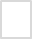 3.PłećPłećMężczyznaMężczyzna4.Wiek w chwili przystępowania do projektuWiek w chwili przystępowania do projektu5.PESEL (jeśli nie ma numeru PESEL należy wpisać datę urodzenia)PESEL (jeśli nie ma numeru PESEL należy wpisać datę urodzenia)__ __ __ __ __ __ __ __ __ __ ____ __ __ __ __ __ __ __ __ __ __6.WykształcenieWykształcenieniższe niż podstawowe (brak formalnego wykształcenia)niższe niż podstawowe (brak formalnego wykształcenia)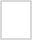 6.WykształcenieWykształceniepodstawowe (ukończona 6-letnia szkoła podstawowa) podstawowe (ukończona 6-letnia szkoła podstawowa) 6.WykształcenieWykształceniegimnazjalne (ukończone 3-letnie gimnazjum lub 8-letnia szkoła podstawowa)gimnazjalne (ukończone 3-letnie gimnazjum lub 8-letnia szkoła podstawowa)6.WykształcenieWykształcenieponadgimnazjalne (ukończona szkoła średnia ogólnokształcąca lub technikum lub ukończona zasadnicza szkoła zawodowa)ponadgimnazjalne (ukończona szkoła średnia ogólnokształcąca lub technikum lub ukończona zasadnicza szkoła zawodowa)6.WykształcenieWykształceniepolicealne (ukończona szkoła policealna)policealne (ukończona szkoła policealna)6.WykształcenieWykształceniewyższe (ukończone studia krótkiego cyklu, licencjackie lub inżynierskie, magisterskie, doktoranckie)wyższe (ukończone studia krótkiego cyklu, licencjackie lub inżynierskie, magisterskie, doktoranckie)Dane kontaktoweDane kontaktoweDane kontaktoweDane kontaktowe7.Adres zamieszkania w rozumieniu art. 25 Kodeksu cywilnegoWojewództwo:8.Adres zamieszkania w rozumieniu art. 25 Kodeksu cywilnegoPowiat:9.Adres zamieszkania w rozumieniu art. 25 Kodeksu cywilnegoGmina:10.Adres zamieszkania w rozumieniu art. 25 Kodeksu cywilnegoMiejscowość:11.Adres zamieszkania w rozumieniu art. 25 Kodeksu cywilnegoKod pocztowy:       11.Adres zamieszkania w rozumieniu art. 25 Kodeksu cywilnegoKod pocztowy:       12.Adres zamieszkania w rozumieniu art. 25 Kodeksu cywilnegoUlica:13.Adres zamieszkania w rozumieniu art. 25 Kodeksu cywilnegoNumer budynku:Adres zamieszkania w rozumieniu art. 25 Kodeksu cywilnegoNumer lokalu:16Telefon kontaktowyTelefon kontaktowy17Adres e-mailAdres e-mailStatus na rynku pracy (w chwili przystąpienia do projektu)Status na rynku pracy (w chwili przystąpienia do projektu)Status na rynku pracy (w chwili przystąpienia do projektu)Status na rynku pracy (w chwili przystąpienia do projektu)„X”18.Jestem osobą bezrobotną zarejestrowaną w ewidencji UP (pozostającą bez pracy, gotową do podjęcia pracy i aktywnie poszukującą zatrudnienia, zarejestrowaną w rejestrze urzędu pracy jako bezrobotna)Jestem osobą bezrobotną niezarejestrowaną w ewidencji UP(pozostającą bez pracy, gotową do podjęcia pracy i aktywnie poszukującą zatrudnienia, niezarejestrowaną w rejestrze urzędu pracy jako bezrobotna)Jestem osobą bezrobotną zarejestrowaną w ewidencji UP (pozostającą bez pracy, gotową do podjęcia pracy i aktywnie poszukującą zatrudnienia, zarejestrowaną w rejestrze urzędu pracy jako bezrobotna)Jestem osobą bezrobotną niezarejestrowaną w ewidencji UP(pozostającą bez pracy, gotową do podjęcia pracy i aktywnie poszukującą zatrudnienia, niezarejestrowaną w rejestrze urzędu pracy jako bezrobotna)Jestem osobą bezrobotną zarejestrowaną w ewidencji UP (pozostającą bez pracy, gotową do podjęcia pracy i aktywnie poszukującą zatrudnienia, zarejestrowaną w rejestrze urzędu pracy jako bezrobotna)Jestem osobą bezrobotną niezarejestrowaną w ewidencji UP(pozostającą bez pracy, gotową do podjęcia pracy i aktywnie poszukującą zatrudnienia, niezarejestrowaną w rejestrze urzędu pracy jako bezrobotna)Jestem osobą bezrobotną zarejestrowaną w ewidencji UP (pozostającą bez pracy, gotową do podjęcia pracy i aktywnie poszukującą zatrudnienia, zarejestrowaną w rejestrze urzędu pracy jako bezrobotna)Jestem osobą bezrobotną niezarejestrowaną w ewidencji UP(pozostającą bez pracy, gotową do podjęcia pracy i aktywnie poszukującą zatrudnienia, niezarejestrowaną w rejestrze urzędu pracy jako bezrobotna)18.Jestem osobą bezrobotną zarejestrowaną w ewidencji UP (pozostającą bez pracy, gotową do podjęcia pracy i aktywnie poszukującą zatrudnienia, zarejestrowaną w rejestrze urzędu pracy jako bezrobotna)Jestem osobą bezrobotną niezarejestrowaną w ewidencji UP(pozostającą bez pracy, gotową do podjęcia pracy i aktywnie poszukującą zatrudnienia, niezarejestrowaną w rejestrze urzędu pracy jako bezrobotna)Jestem osobą bezrobotną zarejestrowaną w ewidencji UP (pozostającą bez pracy, gotową do podjęcia pracy i aktywnie poszukującą zatrudnienia, zarejestrowaną w rejestrze urzędu pracy jako bezrobotna)Jestem osobą bezrobotną niezarejestrowaną w ewidencji UP(pozostającą bez pracy, gotową do podjęcia pracy i aktywnie poszukującą zatrudnienia, niezarejestrowaną w rejestrze urzędu pracy jako bezrobotna)Jestem osobą bezrobotną zarejestrowaną w ewidencji UP (pozostającą bez pracy, gotową do podjęcia pracy i aktywnie poszukującą zatrudnienia, zarejestrowaną w rejestrze urzędu pracy jako bezrobotna)Jestem osobą bezrobotną niezarejestrowaną w ewidencji UP(pozostającą bez pracy, gotową do podjęcia pracy i aktywnie poszukującą zatrudnienia, niezarejestrowaną w rejestrze urzędu pracy jako bezrobotna)Jestem osobą bezrobotną zarejestrowaną w ewidencji UP (pozostającą bez pracy, gotową do podjęcia pracy i aktywnie poszukującą zatrudnienia, zarejestrowaną w rejestrze urzędu pracy jako bezrobotna)Jestem osobą bezrobotną niezarejestrowaną w ewidencji UP(pozostającą bez pracy, gotową do podjęcia pracy i aktywnie poszukującą zatrudnienia, niezarejestrowaną w rejestrze urzędu pracy jako bezrobotna)19.w tym:Jestem osobą długotrwale bezrobotną (osobą bezrobotną nieprzerwanie przez okres ponad 12 miesięcy)w tym:Jestem osobą długotrwale bezrobotną (osobą bezrobotną nieprzerwanie przez okres ponad 12 miesięcy)w tym:Jestem osobą długotrwale bezrobotną (osobą bezrobotną nieprzerwanie przez okres ponad 12 miesięcy)w tym:Jestem osobą długotrwale bezrobotną (osobą bezrobotną nieprzerwanie przez okres ponad 12 miesięcy)20.Jestem osobą bierną zawodowo(w danej chwili nie tworzę zasobów siły roboczej (tzn. nie pracuję i nie jestem bezrobotny/a)Jestem osobą bierną zawodowo(w danej chwili nie tworzę zasobów siły roboczej (tzn. nie pracuję i nie jestem bezrobotny/a)Jestem osobą bierną zawodowo(w danej chwili nie tworzę zasobów siły roboczej (tzn. nie pracuję i nie jestem bezrobotny/a)Jestem osobą bierną zawodowo(w danej chwili nie tworzę zasobów siły roboczej (tzn. nie pracuję i nie jestem bezrobotny/a)21.w tym:(można wybrać tylko jedna odpowiedź)Jestem osobą uczącą się (w trybie dziennym)(uczestniczę w kształceniu formalnym w trybie stacjonarnym, rozumianym jako kształcenie w systemie szkolnym na poziomie szkoły podstawowej, gimnazjum, szkół ponadgimnazjalnych, jak również kształcenie na poziomie wyższym) Jestem osobą nieuczestniczącą w kształceniu lub szkoleniu(osoba, która nie uczy się ani nie szkoli)Innew tym:(można wybrać tylko jedna odpowiedź)Jestem osobą uczącą się (w trybie dziennym)(uczestniczę w kształceniu formalnym w trybie stacjonarnym, rozumianym jako kształcenie w systemie szkolnym na poziomie szkoły podstawowej, gimnazjum, szkół ponadgimnazjalnych, jak również kształcenie na poziomie wyższym) Jestem osobą nieuczestniczącą w kształceniu lub szkoleniu(osoba, która nie uczy się ani nie szkoli)Innew tym:(można wybrać tylko jedna odpowiedź)Jestem osobą uczącą się (w trybie dziennym)(uczestniczę w kształceniu formalnym w trybie stacjonarnym, rozumianym jako kształcenie w systemie szkolnym na poziomie szkoły podstawowej, gimnazjum, szkół ponadgimnazjalnych, jak również kształcenie na poziomie wyższym) Jestem osobą nieuczestniczącą w kształceniu lub szkoleniu(osoba, która nie uczy się ani nie szkoli)Innew tym:(można wybrać tylko jedna odpowiedź)Jestem osobą uczącą się (w trybie dziennym)(uczestniczę w kształceniu formalnym w trybie stacjonarnym, rozumianym jako kształcenie w systemie szkolnym na poziomie szkoły podstawowej, gimnazjum, szkół ponadgimnazjalnych, jak również kształcenie na poziomie wyższym) Jestem osobą nieuczestniczącą w kształceniu lub szkoleniu(osoba, która nie uczy się ani nie szkoli)Inne21.w tym:(można wybrać tylko jedna odpowiedź)Jestem osobą uczącą się (w trybie dziennym)(uczestniczę w kształceniu formalnym w trybie stacjonarnym, rozumianym jako kształcenie w systemie szkolnym na poziomie szkoły podstawowej, gimnazjum, szkół ponadgimnazjalnych, jak również kształcenie na poziomie wyższym) Jestem osobą nieuczestniczącą w kształceniu lub szkoleniu(osoba, która nie uczy się ani nie szkoli)Innew tym:(można wybrać tylko jedna odpowiedź)Jestem osobą uczącą się (w trybie dziennym)(uczestniczę w kształceniu formalnym w trybie stacjonarnym, rozumianym jako kształcenie w systemie szkolnym na poziomie szkoły podstawowej, gimnazjum, szkół ponadgimnazjalnych, jak również kształcenie na poziomie wyższym) Jestem osobą nieuczestniczącą w kształceniu lub szkoleniu(osoba, która nie uczy się ani nie szkoli)Innew tym:(można wybrać tylko jedna odpowiedź)Jestem osobą uczącą się (w trybie dziennym)(uczestniczę w kształceniu formalnym w trybie stacjonarnym, rozumianym jako kształcenie w systemie szkolnym na poziomie szkoły podstawowej, gimnazjum, szkół ponadgimnazjalnych, jak również kształcenie na poziomie wyższym) Jestem osobą nieuczestniczącą w kształceniu lub szkoleniu(osoba, która nie uczy się ani nie szkoli)Innew tym:(można wybrać tylko jedna odpowiedź)Jestem osobą uczącą się (w trybie dziennym)(uczestniczę w kształceniu formalnym w trybie stacjonarnym, rozumianym jako kształcenie w systemie szkolnym na poziomie szkoły podstawowej, gimnazjum, szkół ponadgimnazjalnych, jak również kształcenie na poziomie wyższym) Jestem osobą nieuczestniczącą w kształceniu lub szkoleniu(osoba, która nie uczy się ani nie szkoli)Inne21.w tym:(można wybrać tylko jedna odpowiedź)Jestem osobą uczącą się (w trybie dziennym)(uczestniczę w kształceniu formalnym w trybie stacjonarnym, rozumianym jako kształcenie w systemie szkolnym na poziomie szkoły podstawowej, gimnazjum, szkół ponadgimnazjalnych, jak również kształcenie na poziomie wyższym) Jestem osobą nieuczestniczącą w kształceniu lub szkoleniu(osoba, która nie uczy się ani nie szkoli)Innew tym:(można wybrać tylko jedna odpowiedź)Jestem osobą uczącą się (w trybie dziennym)(uczestniczę w kształceniu formalnym w trybie stacjonarnym, rozumianym jako kształcenie w systemie szkolnym na poziomie szkoły podstawowej, gimnazjum, szkół ponadgimnazjalnych, jak również kształcenie na poziomie wyższym) Jestem osobą nieuczestniczącą w kształceniu lub szkoleniu(osoba, która nie uczy się ani nie szkoli)Innew tym:(można wybrać tylko jedna odpowiedź)Jestem osobą uczącą się (w trybie dziennym)(uczestniczę w kształceniu formalnym w trybie stacjonarnym, rozumianym jako kształcenie w systemie szkolnym na poziomie szkoły podstawowej, gimnazjum, szkół ponadgimnazjalnych, jak również kształcenie na poziomie wyższym) Jestem osobą nieuczestniczącą w kształceniu lub szkoleniu(osoba, która nie uczy się ani nie szkoli)Innew tym:(można wybrać tylko jedna odpowiedź)Jestem osobą uczącą się (w trybie dziennym)(uczestniczę w kształceniu formalnym w trybie stacjonarnym, rozumianym jako kształcenie w systemie szkolnym na poziomie szkoły podstawowej, gimnazjum, szkół ponadgimnazjalnych, jak również kształcenie na poziomie wyższym) Jestem osobą nieuczestniczącą w kształceniu lub szkoleniu(osoba, która nie uczy się ani nie szkoli)InneStatus społeczny (w chwili przystąpienia do projektu)Status społeczny (w chwili przystąpienia do projektu)Status społeczny (w chwili przystąpienia do projektu)Status społeczny (w chwili przystąpienia do projektu)„X”22.Osoba należąca do mniejszości narodowej  lub etnicznej, migrant, osoba obcego pochodzenia - dane wrażliwe(Cudzoziemcy na stale mieszkający w danym państwie, obywatele obcego pochodzenia lub obywatele należący do mniejszości. Każda osoba, która nie posiada polskiego obywatelstwa, bez względu na fakt posiadania lub nie obywatelstwa (obywatelstw) innych krajów lub osoba, której co najmniej jeden z rodziców urodził się poza terenem PolskiOsoba należąca do mniejszości narodowej  lub etnicznej, migrant, osoba obcego pochodzenia - dane wrażliwe(Cudzoziemcy na stale mieszkający w danym państwie, obywatele obcego pochodzenia lub obywatele należący do mniejszości. Każda osoba, która nie posiada polskiego obywatelstwa, bez względu na fakt posiadania lub nie obywatelstwa (obywatelstw) innych krajów lub osoba, której co najmniej jeden z rodziców urodził się poza terenem PolskiOsoba należąca do mniejszości narodowej  lub etnicznej, migrant, osoba obcego pochodzenia - dane wrażliwe(Cudzoziemcy na stale mieszkający w danym państwie, obywatele obcego pochodzenia lub obywatele należący do mniejszości. Każda osoba, która nie posiada polskiego obywatelstwa, bez względu na fakt posiadania lub nie obywatelstwa (obywatelstw) innych krajów lub osoba, której co najmniej jeden z rodziców urodził się poza terenem PolskiTak22.Osoba należąca do mniejszości narodowej  lub etnicznej, migrant, osoba obcego pochodzenia - dane wrażliwe(Cudzoziemcy na stale mieszkający w danym państwie, obywatele obcego pochodzenia lub obywatele należący do mniejszości. Każda osoba, która nie posiada polskiego obywatelstwa, bez względu na fakt posiadania lub nie obywatelstwa (obywatelstw) innych krajów lub osoba, której co najmniej jeden z rodziców urodził się poza terenem PolskiOsoba należąca do mniejszości narodowej  lub etnicznej, migrant, osoba obcego pochodzenia - dane wrażliwe(Cudzoziemcy na stale mieszkający w danym państwie, obywatele obcego pochodzenia lub obywatele należący do mniejszości. Każda osoba, która nie posiada polskiego obywatelstwa, bez względu na fakt posiadania lub nie obywatelstwa (obywatelstw) innych krajów lub osoba, której co najmniej jeden z rodziców urodził się poza terenem PolskiOsoba należąca do mniejszości narodowej  lub etnicznej, migrant, osoba obcego pochodzenia - dane wrażliwe(Cudzoziemcy na stale mieszkający w danym państwie, obywatele obcego pochodzenia lub obywatele należący do mniejszości. Każda osoba, która nie posiada polskiego obywatelstwa, bez względu na fakt posiadania lub nie obywatelstwa (obywatelstw) innych krajów lub osoba, której co najmniej jeden z rodziców urodził się poza terenem PolskiNie22.Osoba należąca do mniejszości narodowej  lub etnicznej, migrant, osoba obcego pochodzenia - dane wrażliwe(Cudzoziemcy na stale mieszkający w danym państwie, obywatele obcego pochodzenia lub obywatele należący do mniejszości. Każda osoba, która nie posiada polskiego obywatelstwa, bez względu na fakt posiadania lub nie obywatelstwa (obywatelstw) innych krajów lub osoba, której co najmniej jeden z rodziców urodził się poza terenem PolskiOsoba należąca do mniejszości narodowej  lub etnicznej, migrant, osoba obcego pochodzenia - dane wrażliwe(Cudzoziemcy na stale mieszkający w danym państwie, obywatele obcego pochodzenia lub obywatele należący do mniejszości. Każda osoba, która nie posiada polskiego obywatelstwa, bez względu na fakt posiadania lub nie obywatelstwa (obywatelstw) innych krajów lub osoba, której co najmniej jeden z rodziców urodził się poza terenem PolskiOsoba należąca do mniejszości narodowej  lub etnicznej, migrant, osoba obcego pochodzenia - dane wrażliwe(Cudzoziemcy na stale mieszkający w danym państwie, obywatele obcego pochodzenia lub obywatele należący do mniejszości. Każda osoba, która nie posiada polskiego obywatelstwa, bez względu na fakt posiadania lub nie obywatelstwa (obywatelstw) innych krajów lub osoba, której co najmniej jeden z rodziców urodził się poza terenem PolskiOdmowa odpowiedzi23.Osoba bezdomna lub dotknięta wykluczeniem z dostępu do mieszkań(Osoby bez dachu nad głową (osoby żyjące w surowych i alarmujących warunkach); bez miejsca zamieszkania (osoby przebywające w schroniskach dla bezdomnych, w schroniskach dla kobiet, schroniskach dla imigrantów, osoby opuszczające instytucje penitencjarne/karne/szpitale, instytucje opiekuńcze, osoby otrzymujące długookresowe wsparcie z powodu bezdomności - specjalistyczne zakwaterowanie wspierane)Osoba bezdomna lub dotknięta wykluczeniem z dostępu do mieszkań(Osoby bez dachu nad głową (osoby żyjące w surowych i alarmujących warunkach); bez miejsca zamieszkania (osoby przebywające w schroniskach dla bezdomnych, w schroniskach dla kobiet, schroniskach dla imigrantów, osoby opuszczające instytucje penitencjarne/karne/szpitale, instytucje opiekuńcze, osoby otrzymujące długookresowe wsparcie z powodu bezdomności - specjalistyczne zakwaterowanie wspierane)Osoba bezdomna lub dotknięta wykluczeniem z dostępu do mieszkań(Osoby bez dachu nad głową (osoby żyjące w surowych i alarmujących warunkach); bez miejsca zamieszkania (osoby przebywające w schroniskach dla bezdomnych, w schroniskach dla kobiet, schroniskach dla imigrantów, osoby opuszczające instytucje penitencjarne/karne/szpitale, instytucje opiekuńcze, osoby otrzymujące długookresowe wsparcie z powodu bezdomności - specjalistyczne zakwaterowanie wspierane)Tak23.Osoba bezdomna lub dotknięta wykluczeniem z dostępu do mieszkań(Osoby bez dachu nad głową (osoby żyjące w surowych i alarmujących warunkach); bez miejsca zamieszkania (osoby przebywające w schroniskach dla bezdomnych, w schroniskach dla kobiet, schroniskach dla imigrantów, osoby opuszczające instytucje penitencjarne/karne/szpitale, instytucje opiekuńcze, osoby otrzymujące długookresowe wsparcie z powodu bezdomności - specjalistyczne zakwaterowanie wspierane)Osoba bezdomna lub dotknięta wykluczeniem z dostępu do mieszkań(Osoby bez dachu nad głową (osoby żyjące w surowych i alarmujących warunkach); bez miejsca zamieszkania (osoby przebywające w schroniskach dla bezdomnych, w schroniskach dla kobiet, schroniskach dla imigrantów, osoby opuszczające instytucje penitencjarne/karne/szpitale, instytucje opiekuńcze, osoby otrzymujące długookresowe wsparcie z powodu bezdomności - specjalistyczne zakwaterowanie wspierane)Osoba bezdomna lub dotknięta wykluczeniem z dostępu do mieszkań(Osoby bez dachu nad głową (osoby żyjące w surowych i alarmujących warunkach); bez miejsca zamieszkania (osoby przebywające w schroniskach dla bezdomnych, w schroniskach dla kobiet, schroniskach dla imigrantów, osoby opuszczające instytucje penitencjarne/karne/szpitale, instytucje opiekuńcze, osoby otrzymujące długookresowe wsparcie z powodu bezdomności - specjalistyczne zakwaterowanie wspierane)Nie24.Osoba z niepełnosprawnościami - dane wrażliwe(osoba niepełnosprawna w rozumieniu ustawy z dnia 27 sierpnia 1997 r. o rehabilitacji zawodowej i społecznej oraz zatrudnianiu osób niepełnosprawnych (Dz. U. z 2011 r. Nr 127, poz. 721, z późn. zm.), a także osoba z zaburzeniami psychicznymi, o których mowa w ustawie z dnia 19 sierpnia 1994 r. o ochronie zdrowia psychicznego (Dz. U. 1994 nr 111, poz. 535), tj. osoba z odpowiednim orzeczeniem lub innym dokumentem poświadczającym stan zdrowia)Osoba z niepełnosprawnościami - dane wrażliwe(osoba niepełnosprawna w rozumieniu ustawy z dnia 27 sierpnia 1997 r. o rehabilitacji zawodowej i społecznej oraz zatrudnianiu osób niepełnosprawnych (Dz. U. z 2011 r. Nr 127, poz. 721, z późn. zm.), a także osoba z zaburzeniami psychicznymi, o których mowa w ustawie z dnia 19 sierpnia 1994 r. o ochronie zdrowia psychicznego (Dz. U. 1994 nr 111, poz. 535), tj. osoba z odpowiednim orzeczeniem lub innym dokumentem poświadczającym stan zdrowia)Osoba z niepełnosprawnościami - dane wrażliwe(osoba niepełnosprawna w rozumieniu ustawy z dnia 27 sierpnia 1997 r. o rehabilitacji zawodowej i społecznej oraz zatrudnianiu osób niepełnosprawnych (Dz. U. z 2011 r. Nr 127, poz. 721, z późn. zm.), a także osoba z zaburzeniami psychicznymi, o których mowa w ustawie z dnia 19 sierpnia 1994 r. o ochronie zdrowia psychicznego (Dz. U. 1994 nr 111, poz. 535), tj. osoba z odpowiednim orzeczeniem lub innym dokumentem poświadczającym stan zdrowia)Tak24.Osoba z niepełnosprawnościami - dane wrażliwe(osoba niepełnosprawna w rozumieniu ustawy z dnia 27 sierpnia 1997 r. o rehabilitacji zawodowej i społecznej oraz zatrudnianiu osób niepełnosprawnych (Dz. U. z 2011 r. Nr 127, poz. 721, z późn. zm.), a także osoba z zaburzeniami psychicznymi, o których mowa w ustawie z dnia 19 sierpnia 1994 r. o ochronie zdrowia psychicznego (Dz. U. 1994 nr 111, poz. 535), tj. osoba z odpowiednim orzeczeniem lub innym dokumentem poświadczającym stan zdrowia)Osoba z niepełnosprawnościami - dane wrażliwe(osoba niepełnosprawna w rozumieniu ustawy z dnia 27 sierpnia 1997 r. o rehabilitacji zawodowej i społecznej oraz zatrudnianiu osób niepełnosprawnych (Dz. U. z 2011 r. Nr 127, poz. 721, z późn. zm.), a także osoba z zaburzeniami psychicznymi, o których mowa w ustawie z dnia 19 sierpnia 1994 r. o ochronie zdrowia psychicznego (Dz. U. 1994 nr 111, poz. 535), tj. osoba z odpowiednim orzeczeniem lub innym dokumentem poświadczającym stan zdrowia)Osoba z niepełnosprawnościami - dane wrażliwe(osoba niepełnosprawna w rozumieniu ustawy z dnia 27 sierpnia 1997 r. o rehabilitacji zawodowej i społecznej oraz zatrudnianiu osób niepełnosprawnych (Dz. U. z 2011 r. Nr 127, poz. 721, z późn. zm.), a także osoba z zaburzeniami psychicznymi, o których mowa w ustawie z dnia 19 sierpnia 1994 r. o ochronie zdrowia psychicznego (Dz. U. 1994 nr 111, poz. 535), tj. osoba z odpowiednim orzeczeniem lub innym dokumentem poświadczającym stan zdrowia)Nie24.Osoba z niepełnosprawnościami - dane wrażliwe(osoba niepełnosprawna w rozumieniu ustawy z dnia 27 sierpnia 1997 r. o rehabilitacji zawodowej i społecznej oraz zatrudnianiu osób niepełnosprawnych (Dz. U. z 2011 r. Nr 127, poz. 721, z późn. zm.), a także osoba z zaburzeniami psychicznymi, o których mowa w ustawie z dnia 19 sierpnia 1994 r. o ochronie zdrowia psychicznego (Dz. U. 1994 nr 111, poz. 535), tj. osoba z odpowiednim orzeczeniem lub innym dokumentem poświadczającym stan zdrowia)Osoba z niepełnosprawnościami - dane wrażliwe(osoba niepełnosprawna w rozumieniu ustawy z dnia 27 sierpnia 1997 r. o rehabilitacji zawodowej i społecznej oraz zatrudnianiu osób niepełnosprawnych (Dz. U. z 2011 r. Nr 127, poz. 721, z późn. zm.), a także osoba z zaburzeniami psychicznymi, o których mowa w ustawie z dnia 19 sierpnia 1994 r. o ochronie zdrowia psychicznego (Dz. U. 1994 nr 111, poz. 535), tj. osoba z odpowiednim orzeczeniem lub innym dokumentem poświadczającym stan zdrowia)Osoba z niepełnosprawnościami - dane wrażliwe(osoba niepełnosprawna w rozumieniu ustawy z dnia 27 sierpnia 1997 r. o rehabilitacji zawodowej i społecznej oraz zatrudnianiu osób niepełnosprawnych (Dz. U. z 2011 r. Nr 127, poz. 721, z późn. zm.), a także osoba z zaburzeniami psychicznymi, o których mowa w ustawie z dnia 19 sierpnia 1994 r. o ochronie zdrowia psychicznego (Dz. U. 1994 nr 111, poz. 535), tj. osoba z odpowiednim orzeczeniem lub innym dokumentem poświadczającym stan zdrowia)Odmowa odpowiedzi25.Osoba przebywająca w gospodarstwie domowym bez osób pracujących(gospodarstwo domowe, w którym żaden członek nie pracuje; wszyscy członkowie są albo bezrobotni albo bierni zawodowo)Osoba przebywająca w gospodarstwie domowym bez osób pracujących(gospodarstwo domowe, w którym żaden członek nie pracuje; wszyscy członkowie są albo bezrobotni albo bierni zawodowo)Osoba przebywająca w gospodarstwie domowym bez osób pracujących(gospodarstwo domowe, w którym żaden członek nie pracuje; wszyscy członkowie są albo bezrobotni albo bierni zawodowo)Tak25.Osoba przebywająca w gospodarstwie domowym bez osób pracujących(gospodarstwo domowe, w którym żaden członek nie pracuje; wszyscy członkowie są albo bezrobotni albo bierni zawodowo)Osoba przebywająca w gospodarstwie domowym bez osób pracujących(gospodarstwo domowe, w którym żaden członek nie pracuje; wszyscy członkowie są albo bezrobotni albo bierni zawodowo)Osoba przebywająca w gospodarstwie domowym bez osób pracujących(gospodarstwo domowe, w którym żaden członek nie pracuje; wszyscy członkowie są albo bezrobotni albo bierni zawodowo)Nie26.w tym: w gospodarstwie domowym z dziećmi pozostającymi na utrzymaniu(dzieci pozostające na utrzymaniu to osoby w wieku 0-17 lat oraz 18-24 lata, które są bierne zawodowo oraz mieszkają z rodzicem)w tym: w gospodarstwie domowym z dziećmi pozostającymi na utrzymaniu(dzieci pozostające na utrzymaniu to osoby w wieku 0-17 lat oraz 18-24 lata, które są bierne zawodowo oraz mieszkają z rodzicem)w tym: w gospodarstwie domowym z dziećmi pozostającymi na utrzymaniu(dzieci pozostające na utrzymaniu to osoby w wieku 0-17 lat oraz 18-24 lata, które są bierne zawodowo oraz mieszkają z rodzicem)Tak26.w tym: w gospodarstwie domowym z dziećmi pozostającymi na utrzymaniu(dzieci pozostające na utrzymaniu to osoby w wieku 0-17 lat oraz 18-24 lata, które są bierne zawodowo oraz mieszkają z rodzicem)w tym: w gospodarstwie domowym z dziećmi pozostającymi na utrzymaniu(dzieci pozostające na utrzymaniu to osoby w wieku 0-17 lat oraz 18-24 lata, które są bierne zawodowo oraz mieszkają z rodzicem)w tym: w gospodarstwie domowym z dziećmi pozostającymi na utrzymaniu(dzieci pozostające na utrzymaniu to osoby w wieku 0-17 lat oraz 18-24 lata, które są bierne zawodowo oraz mieszkają z rodzicem)Nie27.Osoba żyjąca w gospodarstwie składającym się z jednej osoby dorosłej i dzieci pozostających na utrzymaniuOsoba żyjąca w gospodarstwie składającym się z jednej osoby dorosłej i dzieci pozostających na utrzymaniuOsoba żyjąca w gospodarstwie składającym się z jednej osoby dorosłej i dzieci pozostających na utrzymaniuTak27.Osoba żyjąca w gospodarstwie składającym się z jednej osoby dorosłej i dzieci pozostających na utrzymaniuOsoba żyjąca w gospodarstwie składającym się z jednej osoby dorosłej i dzieci pozostających na utrzymaniuOsoba żyjąca w gospodarstwie składającym się z jednej osoby dorosłej i dzieci pozostających na utrzymaniuNie28.Osoba w innej niekorzystnej sytuacji społecznej (innej niż wymienione powyżej)  -dane wrażliwe(osoba z wykształceniem na poziomie niższym niż podstawowe lub bez wykształcenia będąca poza wiekiem typowym dla ukończenia poziomu wykształcenia podstawowego, byli więźniowie, narkomani, osoby bezdomne lub wykluczone z dostępu do mieszkań, osoby z obszarów wiejskich)Osoba w innej niekorzystnej sytuacji społecznej (innej niż wymienione powyżej)  -dane wrażliwe(osoba z wykształceniem na poziomie niższym niż podstawowe lub bez wykształcenia będąca poza wiekiem typowym dla ukończenia poziomu wykształcenia podstawowego, byli więźniowie, narkomani, osoby bezdomne lub wykluczone z dostępu do mieszkań, osoby z obszarów wiejskich)Osoba w innej niekorzystnej sytuacji społecznej (innej niż wymienione powyżej)  -dane wrażliwe(osoba z wykształceniem na poziomie niższym niż podstawowe lub bez wykształcenia będąca poza wiekiem typowym dla ukończenia poziomu wykształcenia podstawowego, byli więźniowie, narkomani, osoby bezdomne lub wykluczone z dostępu do mieszkań, osoby z obszarów wiejskich)Tak28.Osoba w innej niekorzystnej sytuacji społecznej (innej niż wymienione powyżej)  -dane wrażliwe(osoba z wykształceniem na poziomie niższym niż podstawowe lub bez wykształcenia będąca poza wiekiem typowym dla ukończenia poziomu wykształcenia podstawowego, byli więźniowie, narkomani, osoby bezdomne lub wykluczone z dostępu do mieszkań, osoby z obszarów wiejskich)Osoba w innej niekorzystnej sytuacji społecznej (innej niż wymienione powyżej)  -dane wrażliwe(osoba z wykształceniem na poziomie niższym niż podstawowe lub bez wykształcenia będąca poza wiekiem typowym dla ukończenia poziomu wykształcenia podstawowego, byli więźniowie, narkomani, osoby bezdomne lub wykluczone z dostępu do mieszkań, osoby z obszarów wiejskich)Osoba w innej niekorzystnej sytuacji społecznej (innej niż wymienione powyżej)  -dane wrażliwe(osoba z wykształceniem na poziomie niższym niż podstawowe lub bez wykształcenia będąca poza wiekiem typowym dla ukończenia poziomu wykształcenia podstawowego, byli więźniowie, narkomani, osoby bezdomne lub wykluczone z dostępu do mieszkań, osoby z obszarów wiejskich)Nie28.Osoba w innej niekorzystnej sytuacji społecznej (innej niż wymienione powyżej)  -dane wrażliwe(osoba z wykształceniem na poziomie niższym niż podstawowe lub bez wykształcenia będąca poza wiekiem typowym dla ukończenia poziomu wykształcenia podstawowego, byli więźniowie, narkomani, osoby bezdomne lub wykluczone z dostępu do mieszkań, osoby z obszarów wiejskich)Osoba w innej niekorzystnej sytuacji społecznej (innej niż wymienione powyżej)  -dane wrażliwe(osoba z wykształceniem na poziomie niższym niż podstawowe lub bez wykształcenia będąca poza wiekiem typowym dla ukończenia poziomu wykształcenia podstawowego, byli więźniowie, narkomani, osoby bezdomne lub wykluczone z dostępu do mieszkań, osoby z obszarów wiejskich)Osoba w innej niekorzystnej sytuacji społecznej (innej niż wymienione powyżej)  -dane wrażliwe(osoba z wykształceniem na poziomie niższym niż podstawowe lub bez wykształcenia będąca poza wiekiem typowym dla ukończenia poziomu wykształcenia podstawowego, byli więźniowie, narkomani, osoby bezdomne lub wykluczone z dostępu do mieszkań, osoby z obszarów wiejskich)Odmowa odpowiedzi